Signature of the student                                               Signature of principal investigator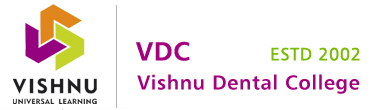 Faculty - Research ProtocolFaculty - Research ProtocolFaculty - Research ProtocolVishnu Dental CollegeVishnu Dental CollegeVishnu Dental College11Name of the candidateName of the candidate:11Phone NoPhone No:11Email IDEmail ID:22Course to which admittedCourse to which admitted:33Month and year of admissionMonth and year of admission:44Month and year of appearing for the final examinationMonth and year of appearing for the final examination:55Month and year of submission of dissertationMonth and year of submission of dissertation:66Name of the GuideName of the Guide:66DesignationDesignation:66Phone NoPhone No:66Email idEmail id:77Name of the co-guide (s)Name of the co-guide (s):77Designation Designation :77Phone NoPhone No:77Email idEmail id:88Departments involvedDepartments involved:99Place of StudyPlace of Study:10Title of dissertation:                                                                                                  1011Introduction (1-2 pages):12Aim:13Objectives:14Relevant review of literature:(not more than 2 pages)15Research question:15Null hypothesis:15Research Hypothesis:16Methodology (Flow chart):17Study parameters (outcome measures) being monitored:18Whether procedure involves Animals / humans or both:19Type of study:20Number of groups to be studied:(If Randomized, mention the method of Randomization)21Sample size in each group:(with justification)22Inclusion criteria:23Exclusion criteria:24Drugs used, if any:25Procurement of investigational drugs and storage, if any:26Methods of statistical analysis:27References:28Ethical issues involved in the study:Clinical examination, blood sampling, subjecting the patient for some investigations or procedures, asking them to come for review (to hospital) periodically, trying a new drug, utilizing the details of the disease & investigations of the patient.29Procedure involved for obtaining informed consent from the patient or Guardian & assent from the children:30Procedure involved for recruiting volunteers, if any:31Officer designated by the department for quality control (HOD or other Professor in case if the HOD is the Chief Investigator or Guide)31Name:31Designation:31Phone:31Email:32Procedure for termination of study: (If untoward results are obtained / if the study is completed)33Sponsors for the study, if any: (with address, contact number and email)33External funding, if any:34Financial Frame:35Attachments:35Power calculation (G-power) - Annexure no:   Time frame (Gantt chart)       - Annexure no:   Data collection form              - Annexure no:   Patient consent form             - Annexure no:   Patient information sheet      - Annexure no:   Grant application                  - Annexure no:   36Publication of proposed researchJournal of choice         - Impact factor                -Indexed in -AuthorshipContributionFirst37SecondThird